   OSNOVNA ŠKOLA VUGROVEC-KAŠINA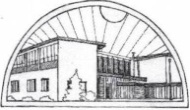 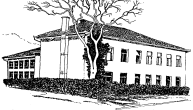 10362 KAŠINA, Ivana Mažuranića 43, p.p.1,  01/2055-035,  01/2056-837, MB: 3324281,                                      E-mail:  ured@os-vugrovec-kasiina.skole.hrKašina, svibanj 2017.POZIV ZA SUDJELOVANJE O SAVJETOVANJUO NACRTU PRIJEDLOGAODLUKE O IZMJENAMA STATUTAOdlukom o izmjeni Statuta mijenjaju se članci koji se odnose na opravdavanja izostanaka učenika s nastave, te način obavještavanja i opravdavanja izostanaka učenika s nastave.Svrha savjetovanja je dobiti povratnu informaciju o predloženoj Odluci o izmjeni Statuta te nakon provedenog postupka savjetovanja donijeti konačnu odluku o prijedlogu Odluke o izmjeni Statuta, prije traženja suglanosti osnivača.Zainteresirana javnost svoje primjedbe i prijedloga na predloženi Nacrt Odluke o izmjeni Statuta može uputiti na e-mail škole: ured@os-vugrovec-kasina.skole.hr pod naslovom prijedlog Odluke o izmjeni Statuta.Savjetovanje je otvoreno od 8. svibnja 2017. do zaključno 9. lipnja 2017.RavnateljVladimir Vuger, prof.